QQQ – Statistics Yr2 - Chapter 1 – Correlation & RegressionTotal Marks: 25 
(25 = Platinum, 23 = Gold, 20 = Silver, 18 = Bronze) 1.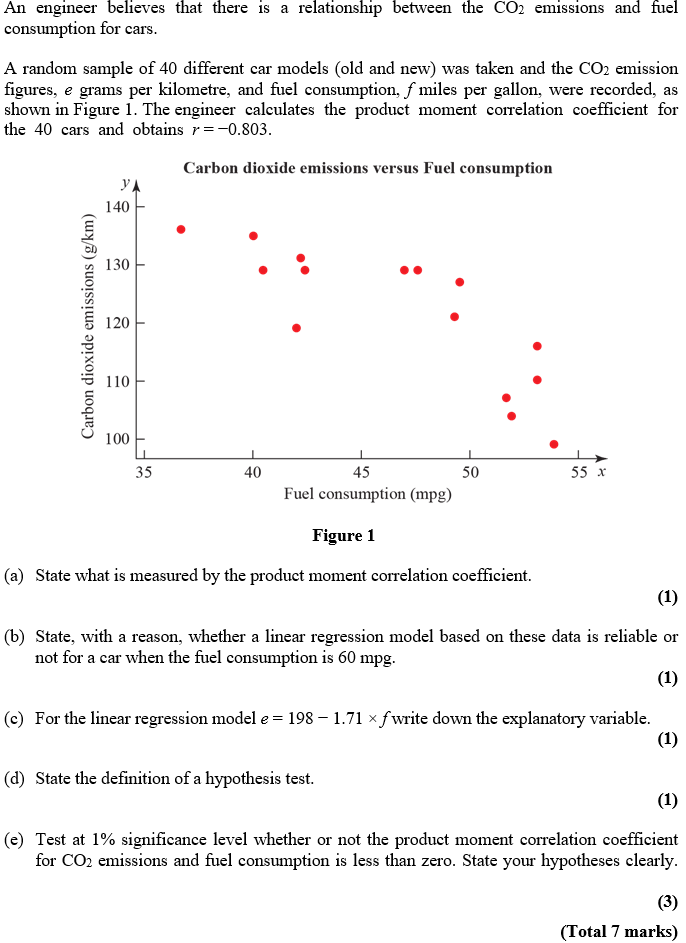 2.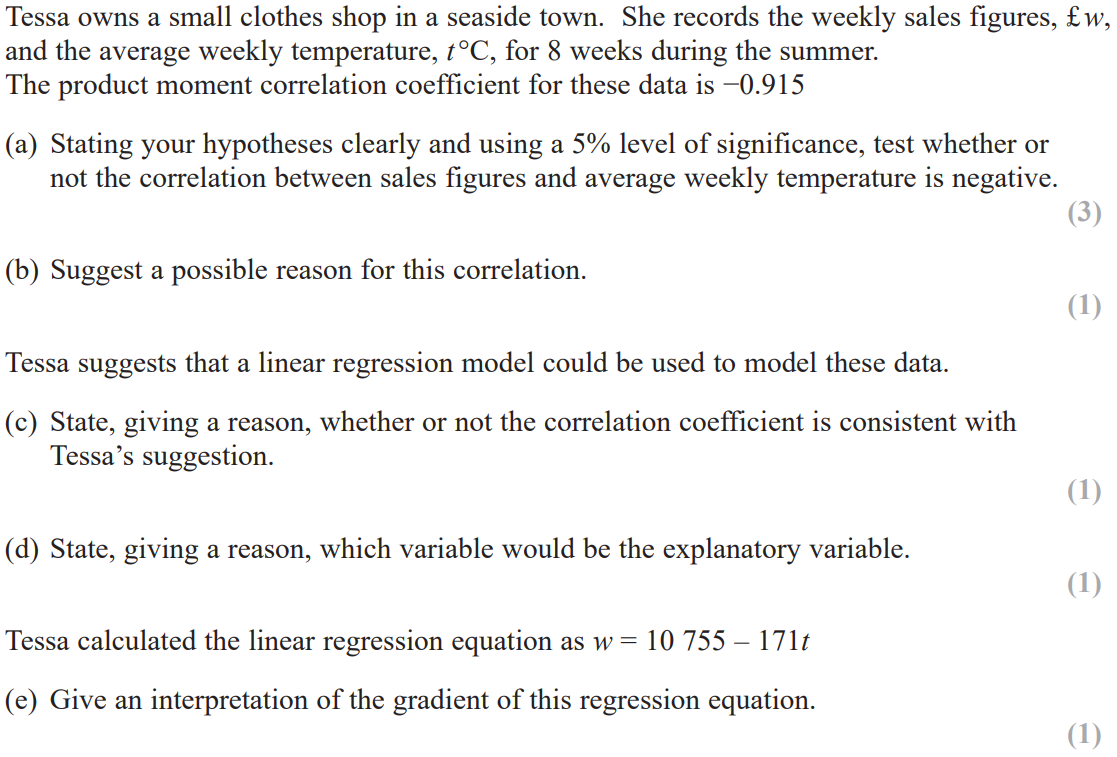 3.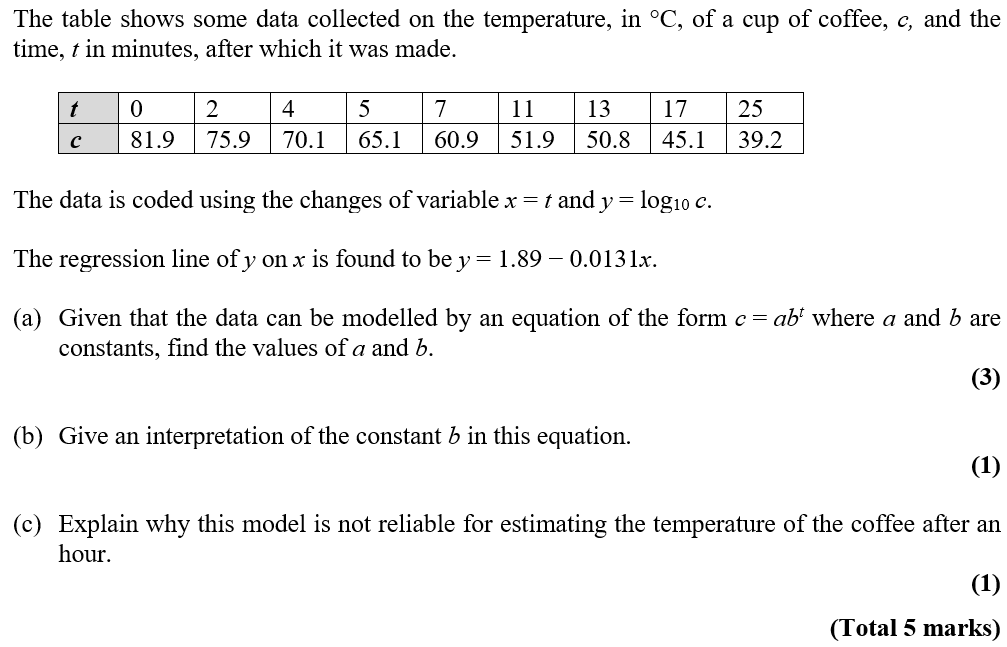 4.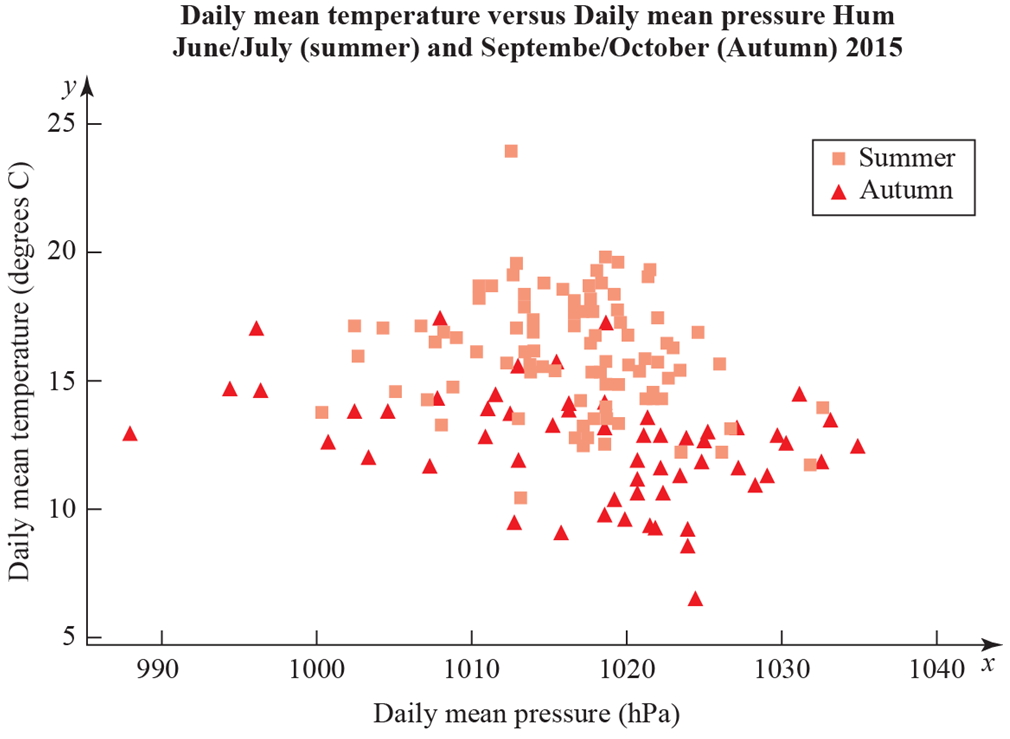 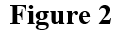 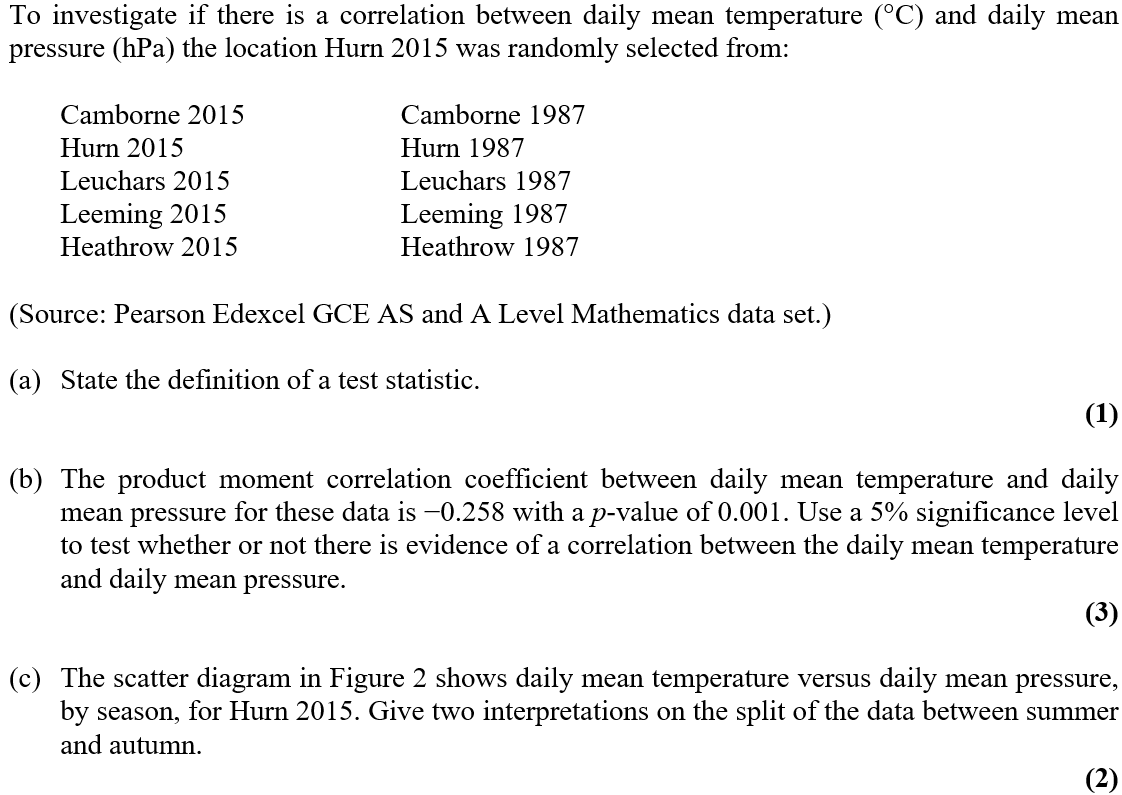 Solutions    ( 1.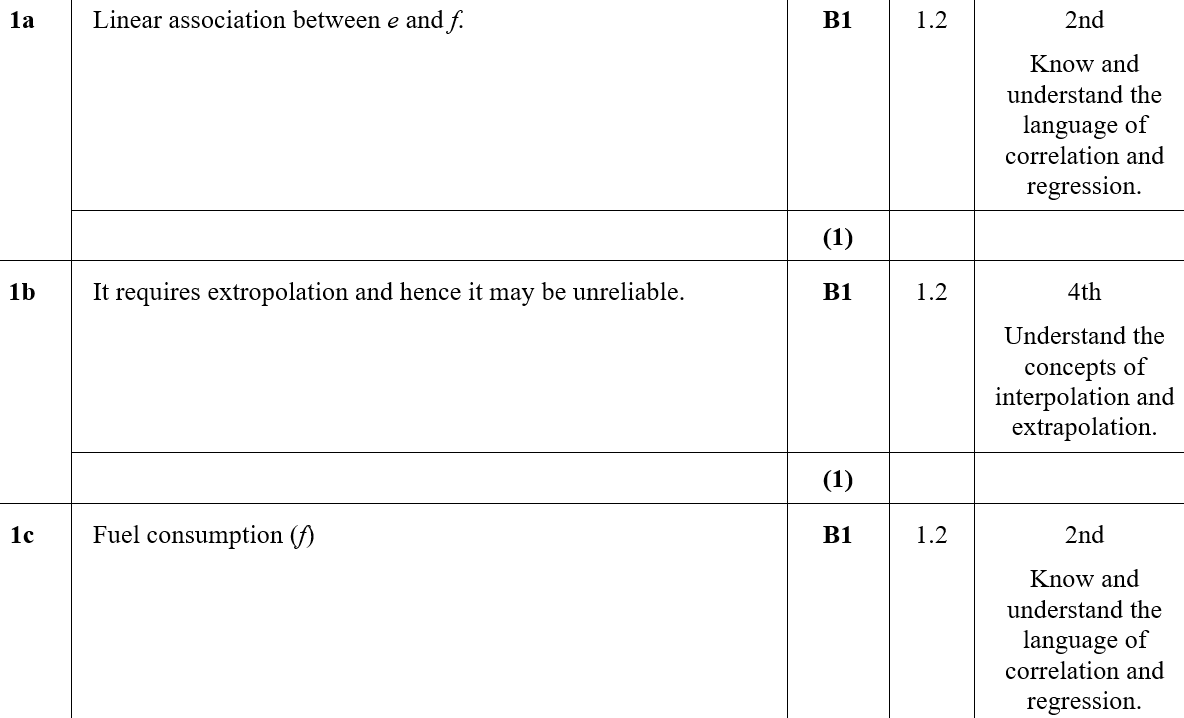 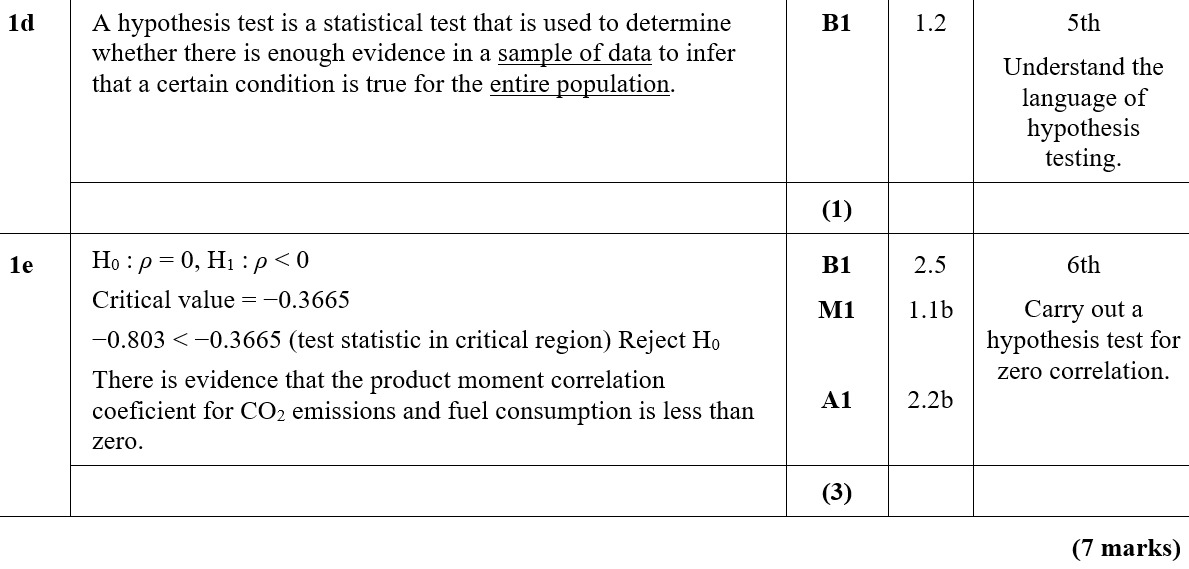    2.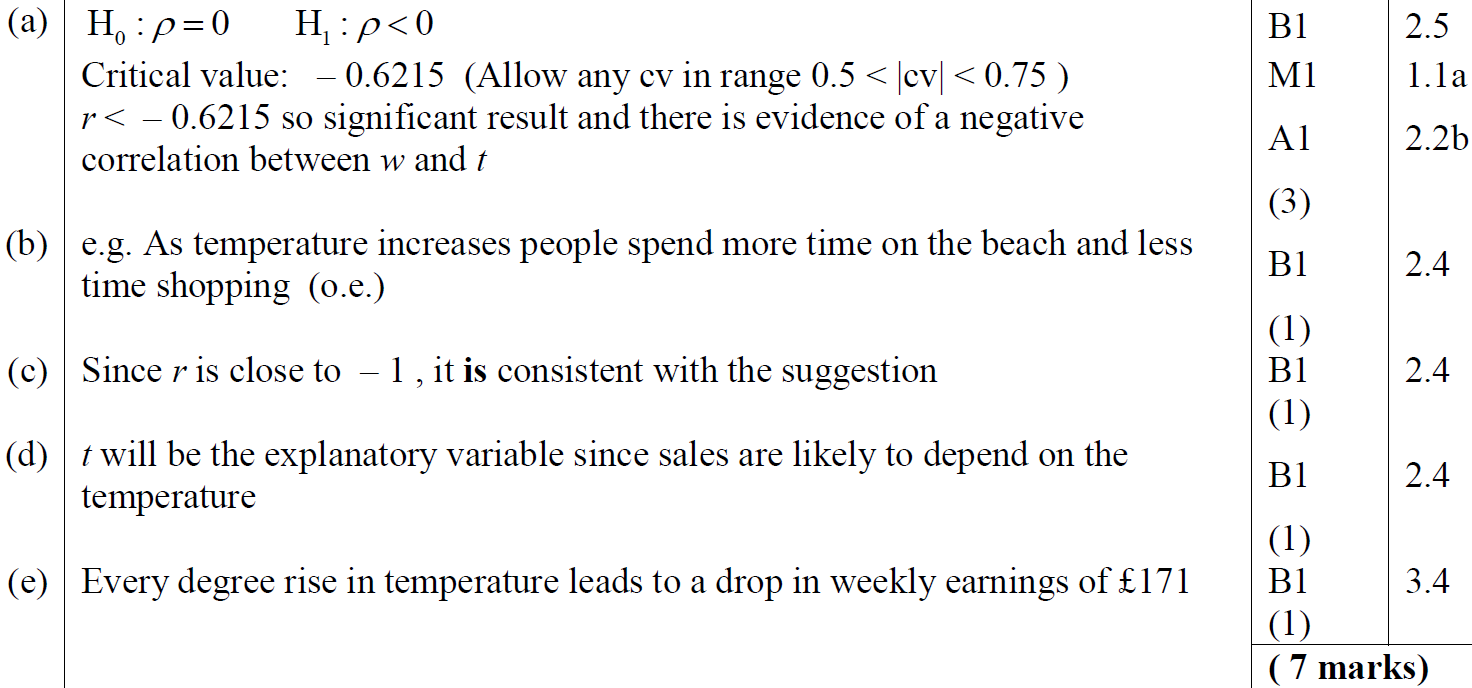 3. 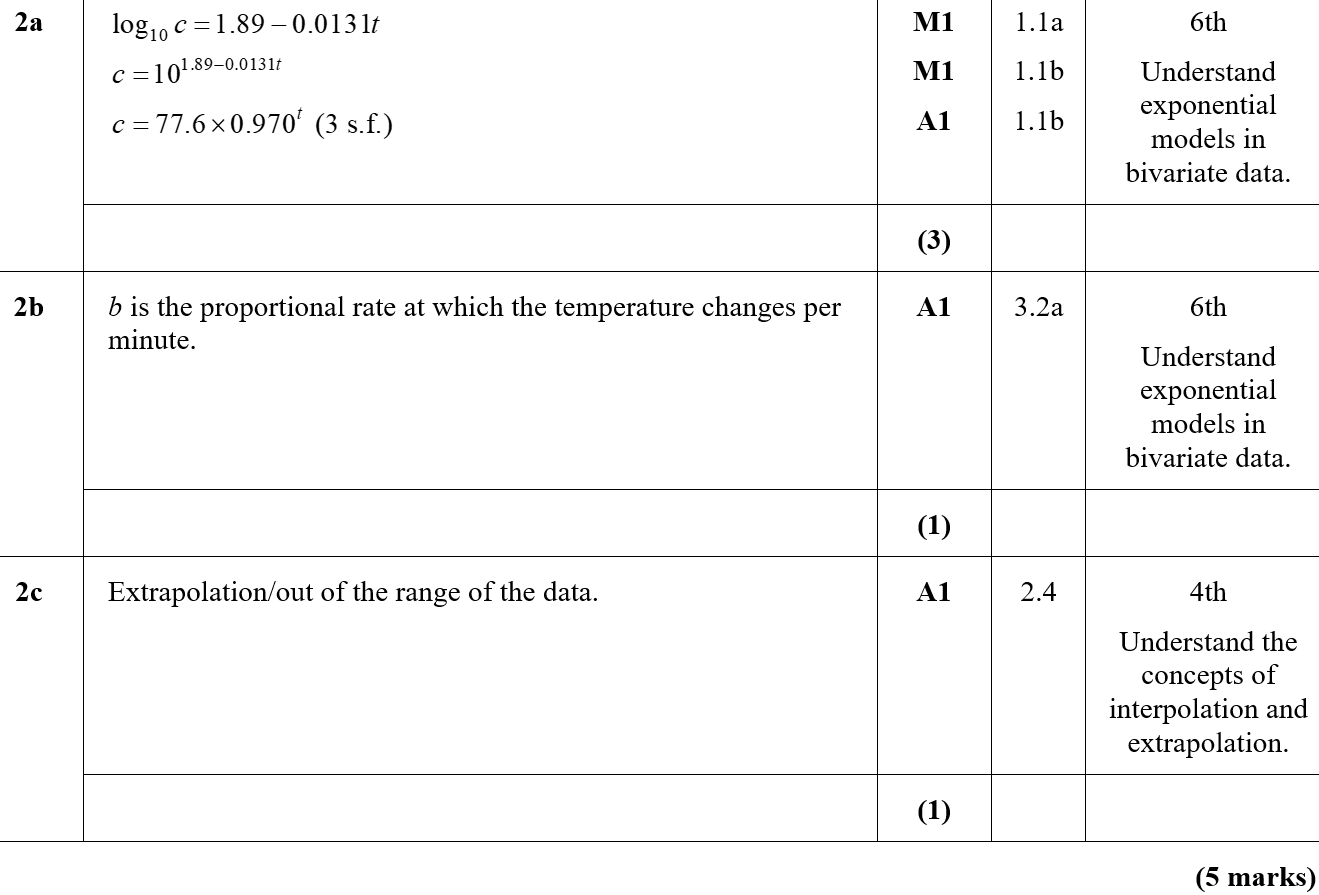  4.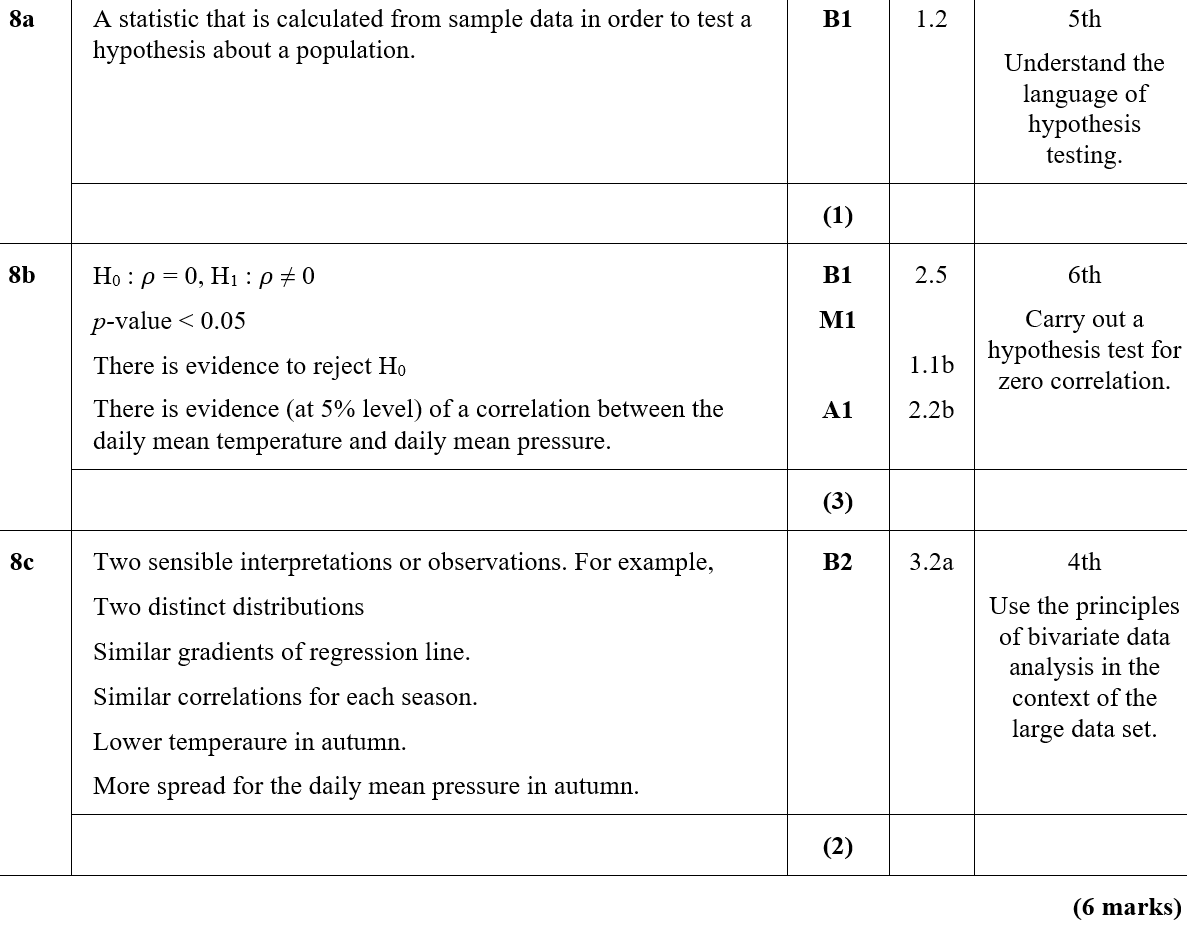 